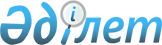 О сотрудничестве в развитии и использовании систем сотовой подвижной связиСодружество Независимых Государств Соглашение от 17 января 1997 года



      

вступает в силу 



со дня сдачи на хранение депозитарию третьего уведомления



 о выполнении подписавшими его Сторонами всех необходимых внутригосударственных процедур. Для Сторон, 



выполнивших внутригосударственные процедуры позднее, оно вступает в силу в день сдачи



 соответствующих документов депозитарию




подписали: Азербайджанская Республика, Республика Армения, Республика Беларусь, Грузия, Республика Казахстан, Кыргызская Республика, Республика Молдова, Российская Федерация,  Республика Таджикистан, Украина





присоединились:





Республика Узбекистан       -     27 февраля 2003 года;





сдали уведомления:





Республика Беларусь         -     депонировано 13 марта 1997 года;






Республика Таджикистан      -     депонировано 21 августа 1997 года;






Республика Армения          -     депонировано 20 июля 1999 года;






Российская Федерация        -     депонировано 14 февраля 2000 года;






Республика Казахстан        -     депонировано 14 августа 2000 года;






Кыргызская Республика       -     депонировано 29 августа 2002 года;






Азербайджанская Республика  -     депонировано 19 мая 2003 года.





сдали ратификационные грамоты:





Украина                     -     депонирована 22 июня 1998 года.





Соглашение вступило в силу 22 июня 1998 года





вступило в силу для государств:





Республика Беларусь         -     22 июня 1998 года;






Республика Таджикистан      -     22 июня 1998 года;






Украина                     -     22 июня 1998 года;






Республика Армения          -     20 июля 1999 года;






Российская Федерация        -     14 февраля 2000 года;






Республика Казахстан        -     14 августа 2000 года;






Кыргызская Республика       -     29 августа 2002 года;






Республика Узбекистан       -     27 февраля 2003 года;






Азербайджанская Республика  -     19 мая 2003 года.



      Государства-участники Содружества Независимых Государств в лице их правительств, далее - Стороны, 



      в целях обеспечения сотрудничества в области развития систем сотовой подвижной связи, 



      признавая важность совместного и эффективного использования систем сотовой подвижной связи для развития рынка услуг, 



      стремясь в последовательной реализации Соглашения о координации межгосударственных отношений в области почтовой и электрической связи от 9 октября 1992 года, 



      согласились о нижеследующем: 




 



                              Статья 1 




 



      Для целей настоящего Соглашения приводимые ниже термины имеют следующие значения: 



      "система сотовой подвижной связи" - совокупность технических средств (коммутационное и радиооборудование, соединительные линии, сооружения), с помощью которых абонентам системы предоставляется непрерывная телефонная связь (городская, междугородная, международная) между собой и с абонентами сети общего пользования; 



      "роуминг" - услуга системы сотовой подвижной связи, обеспечивающая возможность абонентам осуществлять двустороннюю связь без какого-либо предварительного заявления при перемещении из зоны действия одного оператора к другому как внутри страны, так и за ее рубежами; 



      "транзитная сеть" - система, обеспечивающая передачу информации по каналам связи из одного государства в другое через промежуточные страны; 



      "стандартизация оборудования связи" - процесс установления и применения технических характеристик и параметров, взятых за основу для сопоставления оборудования связи одинакового технического назначения; 



      "сертификация оборудования связи" - проверка аппаратуры связи на соответствие установленным стандартам, иным нормам и техническим требованиям; 



      "абонентский терминал" - абонентский аппарат личного пользования, оконечное устройство, с помощью которого абонент осуществляет прием и передачу сигналов в системах сотовой подвижной связи. 




 



                              Статья 2 




 



      Стороны принимают меры по выработке: 



      рекомендаций по выделению частот для дальнейшего создания систем сотовой подвижной связи; 



      рекомендаций по основным направлениям проведения согласованной политики по созданию условий, способствующих развитию сетей сотовой подвижной связи; 



      рекомендаций по стандартизации и сертификации оборудования, применяемого для создания систем сотовой подвижной связи; 



      предложений, направленных на обеспечение гармонизации национальных систем сотовой подвижной связи; 



      рекомендаций по взаимодействию операторов сетей сотовой подвижной связи с учетом организационно-технических особенностей национальных сетей и действующих положений международных организаций MoU - NMT и MoU - GSМ; 



      предложений по защите информации от несанкционированного доступа и по организации пресечения такого доступа. 




 



                              Статья 3 




 



      Стороны выражают готовность: 



      развивать сети систем сотовой подвижной связи, имеющие национальный статус; 



      обеспечивать межгосударственный роуминг через национальные системы сотовой подвижной связи согласно принятым стандартам; 



      создавать транзитные сети и новые технологии в интересах функционирования систем сотовой подвижной связи; 



      совершенствовать технологические процессы и технические средства в области систем сотовой подвижной связи на межгосударственных направлениях; 



      вырабатывать механизмы и системы взаиморасчетов и платежей за услуги межгосударственного роуминга в соответствии с международными рекомендациями; 



      согласованно проводить конверсию радиочастотного спектра в целях выделения его полос для дальнейшего развития систем сотовой подвижной связи. 




 



                              Статья 4 




 



      Стороны принимают меры по обеспечению условий беспрепятственного перемещения через государственные границы, в соответствии с порядком, определяемым Сторонами, индивидуальных абонентских терминалов сотовой подвижной связи, в том числе транзитом в третьи страны для пользования ими в рамках заключенных договоров о предоставлении роуминга. 




 



                              Статья 5 




 



      Деятельность хозяйствующих субъектов при заключении между собой договоров о взаимодействии систем сотовой подвижной связи на межгосударственных направлениях регламентируется действующими национальными законодательными актами государств-участников настоящего Соглашения. 




 



                              Статья 6 




 



      Стороны осуществляют меры по сближению национальных нормативно-правовых актов в области развития и использования систем сотовой подвижной связи, ориентированных на беспрепятственное предоставление услуг этого вида связи на территориях государств- участников настоящего Соглашения. 




 



                              Статья 7 




 



      Компетентными органами, ответственными за выработку мер и выполнение условий настоящего Соглашения, являются администрации связи государств- участников настоящего Соглашения. 




 



                              Статья 8 




 



      Проведение совместных мероприятий по развитию систем сотовой подвижной связи осуществляется на принципах равноправия и взаимной выгоды с учетом экономических и географических особенностей каждого государства- участника настоящего Соглашения. 




 



                              Статья 10 




 



      По взаимной договоренности Сторон в настоящее Соглашение могут быть внесены изменения и дополнения. 




 



                              Статья 11 




 



      Настоящее Соглашение действует в течение пяти лет со дня его вступления в силу. По истечении этого срока Соглашение автоматически продлевается каждой из Сторон на новый пятилетний период, если Стороны не примут иного решения. 




 



                              Статья 12 




 



      Настоящее Соглашение вступает в силу со дня сдачи на хранение депозитарию третьего уведомления о выполнении подписавшими его Сторонами всех необходимых внутригосударственных процедур. 



      Для Сторон, выполнивших внутригосударственные процедуры позднее, оно вступает в силу в день сдачи соответствующих документов депозитарию. 




 



                              Статья 13 




 



      Настоящее Соглашение открыто для присоединения других государств, разделяющих его цели и принципы, путем передачи депозитарию документов о таком присоединении. Присоединение считается вступившим в силу со дня получения депозитарием последнего сообщения о согласии на такое присоединение. 




 



                              Статья 14 




 



      Спорные вопросы, связанные с применением или толкованием настоящего Соглашения, разрешаются путем консультаций и переговоров заинтересованных Сторон. 




 



                              Статья 15 




 



      Каждая Сторона может выйти из настоящего Соглашения, направив письменное уведомление об этом депозитарию не позднее чем за 6 месяцев до выхода, предварительно урегулировав финансовые и иные обязательства по данному Соглашению. 




 



      Совершено в городе Москве 17 января 1997 года в одном подлинном экземпляре на русском языке. Подлинный экземпляр хранится в Исполнительном Секретариате Содружества Независимых Государств, который направит каждому государству, подписавшему настоящее Соглашение, его заверенную копию.<*> 




 



      * Подписано главами правительств Азербайджанской Республики, Республики Армения, Республики Беларусь, Грузии, Республики Казахстан, Кыргызской Республики, Республики Молдова (с учетом замечаний), Российской Федерации, Республики Таджикистан, Украины. 

					© 2012. РГП на ПХВ «Институт законодательства и правовой информации Республики Казахстан» Министерства юстиции Республики Казахстан
				